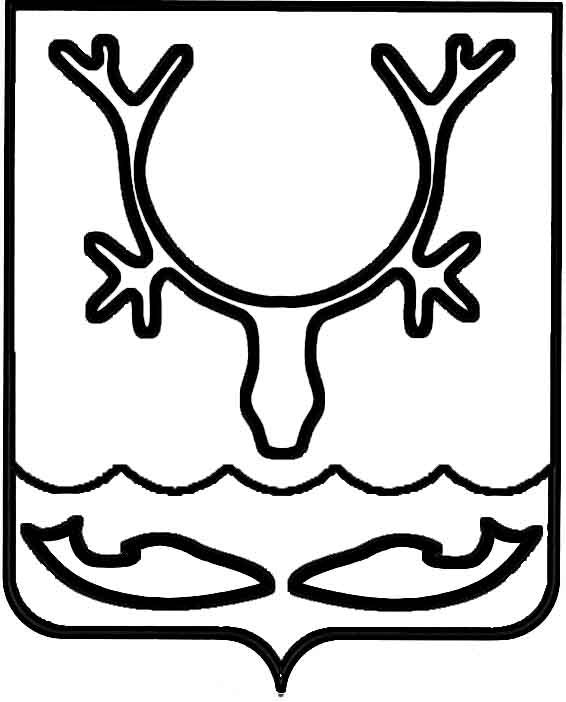 Администрация муниципального образования
"Городской округ "Город Нарьян-Мар"РАСПОРЯЖЕНИЕОб утверждении состава экспертной группы по проведению Дня молодежного самоуправления в муниципальном образовании "Городской округ "Город Нарьян-Мар" в 2023 году (ноябрь)В целях реализации муниципальной программы муниципального образования "Городской округ "Город Нарьян-Мар" "Повышение эффективности реализации молодежной политики в муниципальном образовании "Городской округ "Город Нарьян-Мар", утвержденной постановлением Администрации МО "Городской округ "Город Нарьян-Мар" от 29.08.2018 № 577, Положения о проведении Дня молодежного самоуправления в муниципальном образовании "Городской округ "Город Нарьян-Мар" в 2023 году (ноябрь), утвержденного постановлением Администрации муниципального образования "Городской округ "Город Нарьян-Мар" от 02.10.2023 № 1404:1.	Утвердить состав экспертной группы по проведению Дня молодежного самоуправления в муниципальном образовании "Городской округ "Город Нарьян-Мар" в 2023 году (ноябрь) (Приложение).2.	Настоящее распоряжение вступает в силу со дня его подписания. Приложениек распоряжению Администрациимуниципального образования"Городской округ "Город Нарьян-Мар"от 21.11.2023 № 639-рЭкспертная группа по проведениюДня молодежного самоуправленияв муниципальном образовании "Городской округ"Город Нарьян-Мар" в 2023 году (ноябрь)21.11.2023№639-рГлава города Нарьян-Мара О.О. БелакБережной Андрей Николаевич – первый заместитель главы Администрации МО "Городской округ "Город Нарьян-Мар", 
председатель экспертной группы;Максимова Алина Александровна– начальник управления организационно-информационного обеспечения Администрации муниципального образования "Городской округ "Город Нарьян-Мар", секретарь экспертной группы.Члены экспертной группы:Безумова Светлана Александровна – начальник отдела массовых коммуникаций управления информационных технологий 
и массовых коммуникаций МКУ "Управление городского хозяйства города Нарьян-Мара";Медведев Дмитрий Евдокимович– помощник главы муниципального образования "Городской округ "Город Нарьян-Мар";Мосеева Ольга Владимировна– начальник отдела по работе с общественными организациями Администрации муниципального образования "Городской округ "Город 
Нарьян-Мар";Терентьева Елена Александровна – начальник управления жилищно-коммунального хозяйства Администрации муниципального образования "Городской округ "Город Нарьян-Мар";Чуклин Александр Григорьевич – заместитель начальника управления жилищно-коммунального хозяйства Администрации муниципального образования "Городской округ "Город Нарьян-Мар";Шубина Анна Ивановна – главный специалист (заместитель председателя комиссии) отдела по обеспечению деятельности административной комиссии и комиссии 
по делам несовершеннолетних и защите их прав правового управления Администрации муниципального образования "Городской округ "Город Нарьян-Мар".